Supplementary Tables 6A and B. Gradation of the percentage change in BMD at week 144 (DXA analysis set)Supplementary Table 6A.  Hip BMD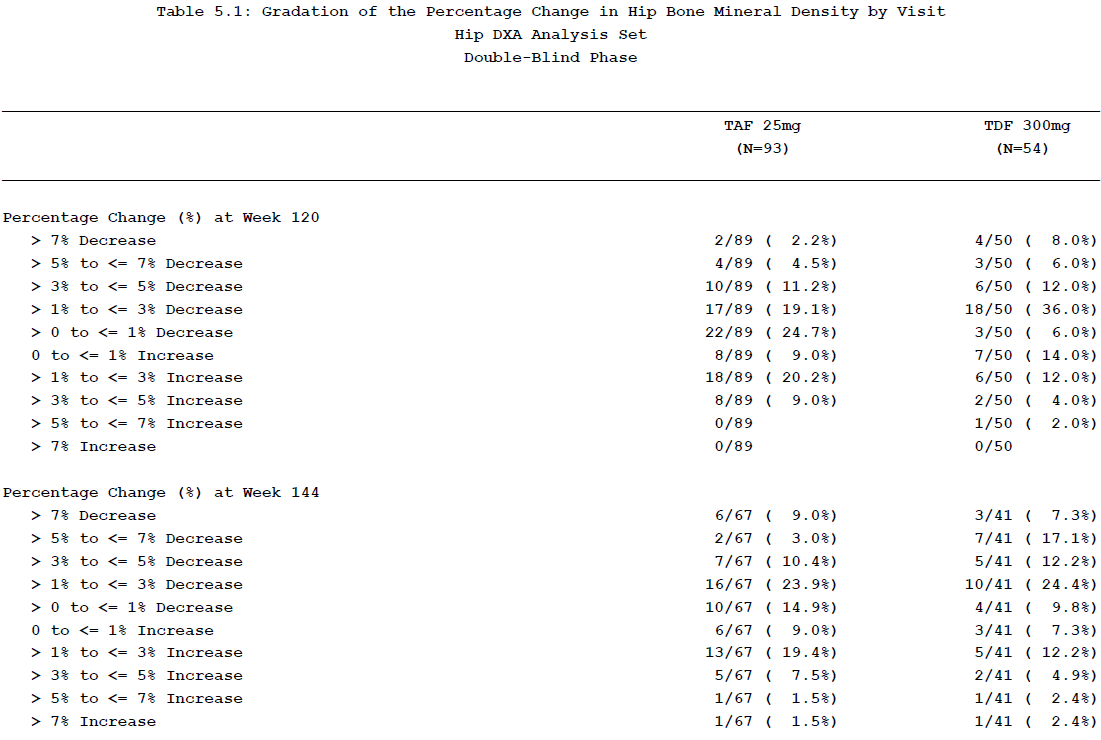 Supplementary Table 6B. Spine BMD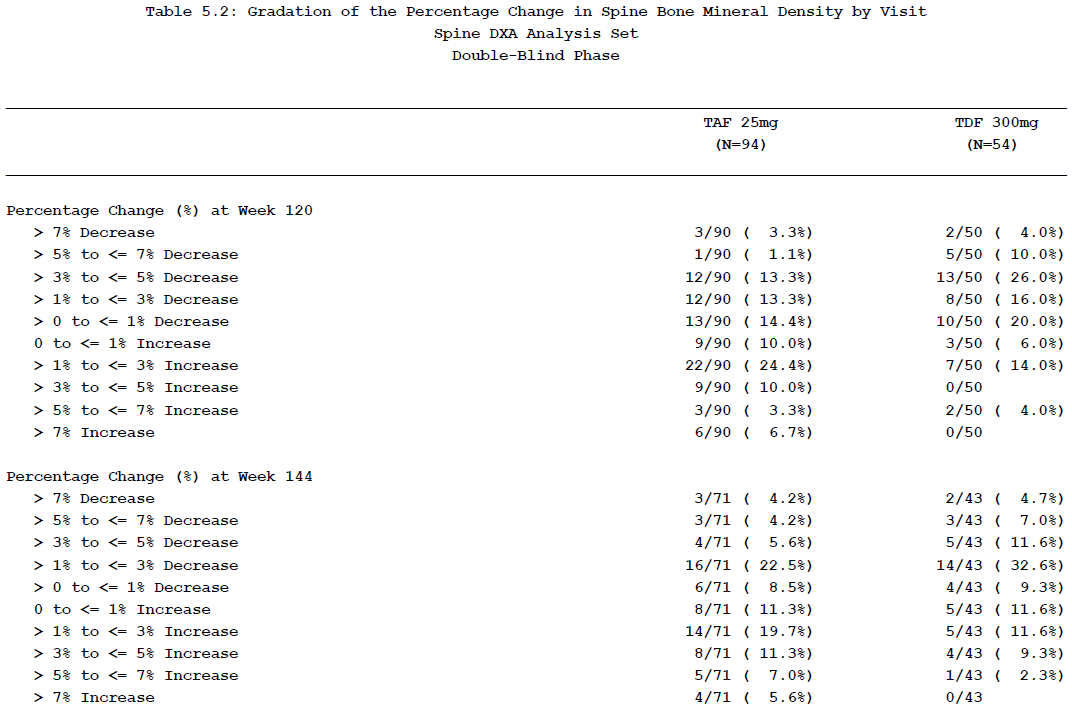 